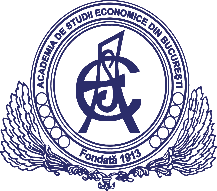 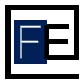 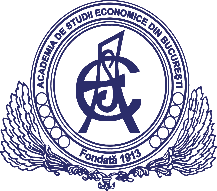 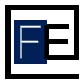 DOMNULE  DECAN,Subsemnata/ul….....………………………………………………...., student/ă în anul III la Facultatea de Economie Teoretică şi Aplicată, promoţia …………/ ………….., vă rog să-mi aprobaţi tema lucrării de licenţă pentru sesiunea iulie 2022: ……………...............................................................................................................................................................................................................................................................................................................................................................................................................................................................................................................................................................................Adresă mail:………………………………………………....Nr. telefon:…………………………………………………..Coordonator ştiinţific: ……. univ.dr. ………………………………………….Avizul conducătorului ştiinţific:(obligatoriu la depunerea cererii)Data:	                                                                                 Semnătura studentului,   